BUCKINGHAMSHIRE TERM DATES 2025/2026School term and holiday dates for community and voluntary controlled schools.  Academy, free and voluntary aided schools can set their own term dates, so please check with your school.  KEY:	   Holiday period 	  Bank Holiday	  Inset Day (set by LA)		  Pupils in school*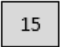 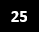 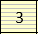 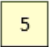 Autumn Term 2025Spring Term 2026Summer Term 2026Inset days.There are five Inset (Teacher Training) Days to be taken during the 2025/2026 academic year.  One of these, set by the LA, will be the first day of Term 1 (Wednesday 3rd September 2025).  The remaining four days must be taken within the 195 days given here.  These dates will be set by the school and communicated to parents directly.Bank holidays in 2025/26 academic yearChristmas Day			- Thursday 25th December 2025	Easter Monday		- Monday 6th April 2026Boxing Day	 		- Friday 26th December 2025		May Day Holiday		- Monday 4th May 2026New Year’s Day		 	- Thursday 1st January 2026		Spring Bank Holiday 		- Monday 25th May 2026Good Friday 			- Friday 3rd April 2026		August Bank Holiday		- Monday 31st August 2026AugustAugustSeptemberSeptemberSeptemberSeptemberSeptemberSeptemberOctoberOctoberOctoberOctoberOctoberNovemberNovemberNovemberNovemberNovemberDecemberDecemberDecemberDecemberDecemberDecemberMonday1825181522296132027310172418152229Tuesday1926291623307142128411182529162330Wednesday20273101724181522295121926310172431Thursday212841118252916233061320274111825Friday2229512192631017243171421285121926Saturday233061320274111825181522296132027Sunday243171421285121926291623307142128JanuaryJanuaryJanuaryJanuaryJanuaryJanuaryFebruaryFebruaryFebruaryFebruaryFebruaryMarchMarchMarchMarchMarchAprilAprilAprilAprilAprilMonday5121926291623291623306132027Tuesday613202731017243101724317142128Wednesday71421284111825411182518152229Thursday181522295121926512192629162330Friday29162330613202761320273101724Saturday310172431714212871421284111825Sunday4111825181522181522295121926AprilAprilMayMayMayMayMayMayJuneJuneJuneJuneJuneJulyJulyJulyJulyJulyJulyAugustAugustAugustAugustAugustMonday13202741118251815222961320273101724Tuesday14212851219262916233071421284111825Wednesday15222961320273101724181522295121926Thursday16233071421284111825291623306132027Friday17241815222951219263101724317142128Saturday1825291623306132027411182518152229Sunday19263101724317142128512192629162330